23 января 2024 года были проведены познавательные и увлекательные классные часы с учениками первых классов. Основной темой занятия была профориентационная работа, в рамках которой дети узнали о различных профессиях и их значимости в нашей жизни.На протяжении занятия, ребята встретились с увлекательным миром азбуки профессий. Они узнали, что профессий существует огромное количество, и каждая из них выполняет свою уникальную функцию. Маленькие ученики познакомились с профессией врача, который заботится о здоровье людей, а также узнали о работе учителей, которые передают знания и формируют основы образования.Ребята с интересом изучали профессию строителя, который возведет дом своей мечты, и узнали о том, что пожарные героически спасают людей и борются с огнем. Они также познакомились с профессией водителя, который перевозит людей и грузы, а также с увлекательной работой повара, который готовит вкусную еду для людей.Кроме того, ребята погрузились в мир профессии ученого и узнали, что благодаря их исследованиям мы открываем новые знания и делаем нашу жизнь лучше. Дети также познакомились с профессиями артиста, музыканта, писателя и художника, которые способны творческими способностями вдохновлять людей и приносить им радость.Классные часы прошли в атмосфере энтузиазма и любопытства. Ребята не только узнали много нового о различных профессиях, но и смогли задавать интересующие их вопросы. Они узнали, за что отвечает каждая профессия и какую роль она играет в нашем обществе.Таким образом, классные часы по профориентационной работе на тему "Азбука профессий" стали значимым и познавательным событием в жизни учащихся первых классов. Они открыли для детей новые горизонты и вдохновили на осознание различных профессиональных путей, которые могут стать их будущим выбором.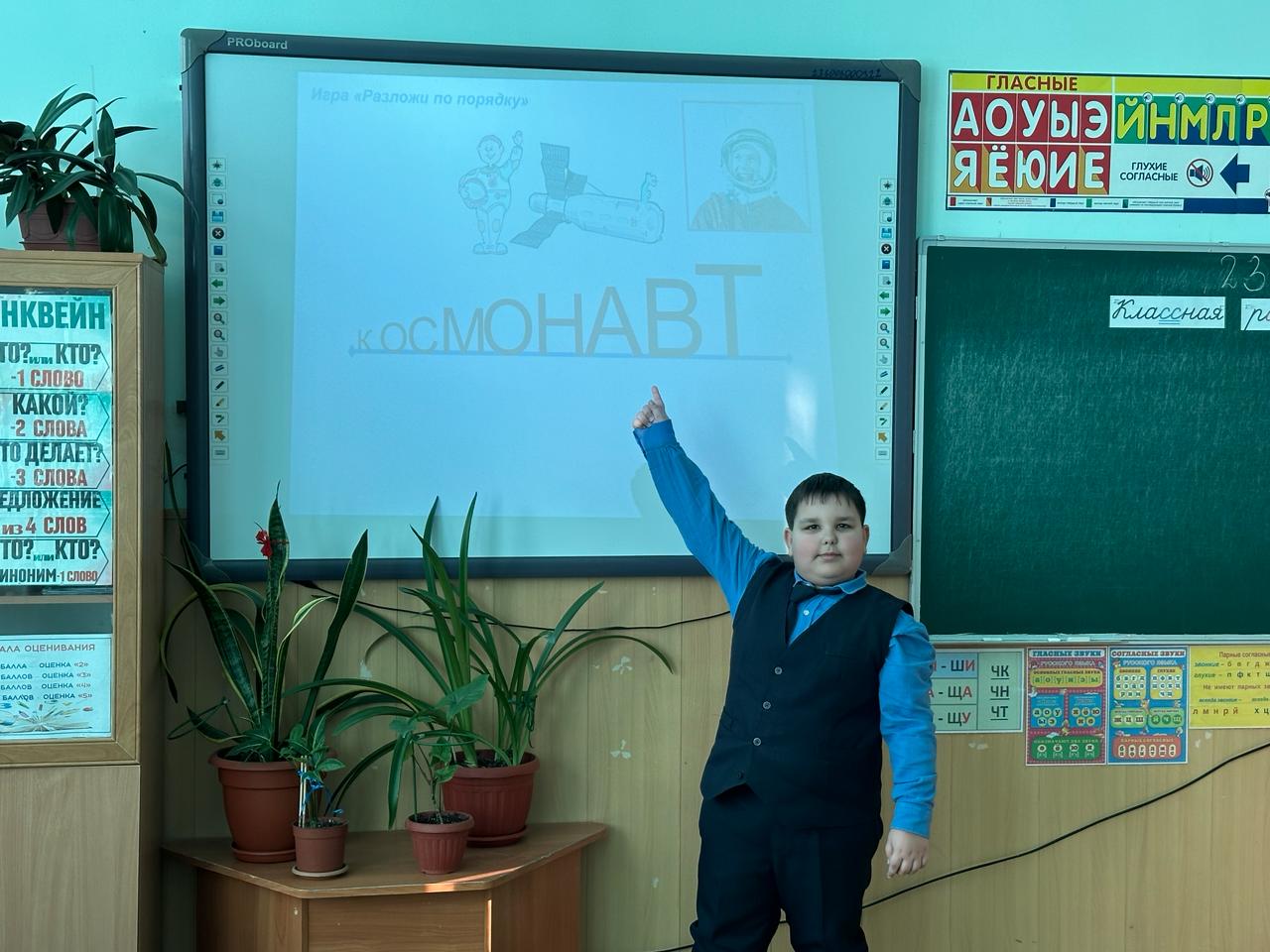 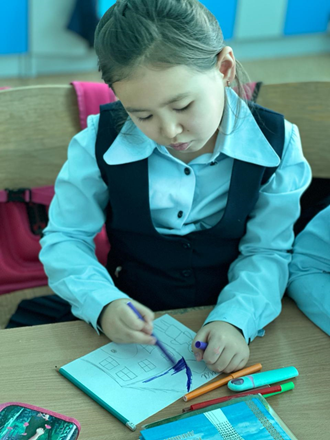 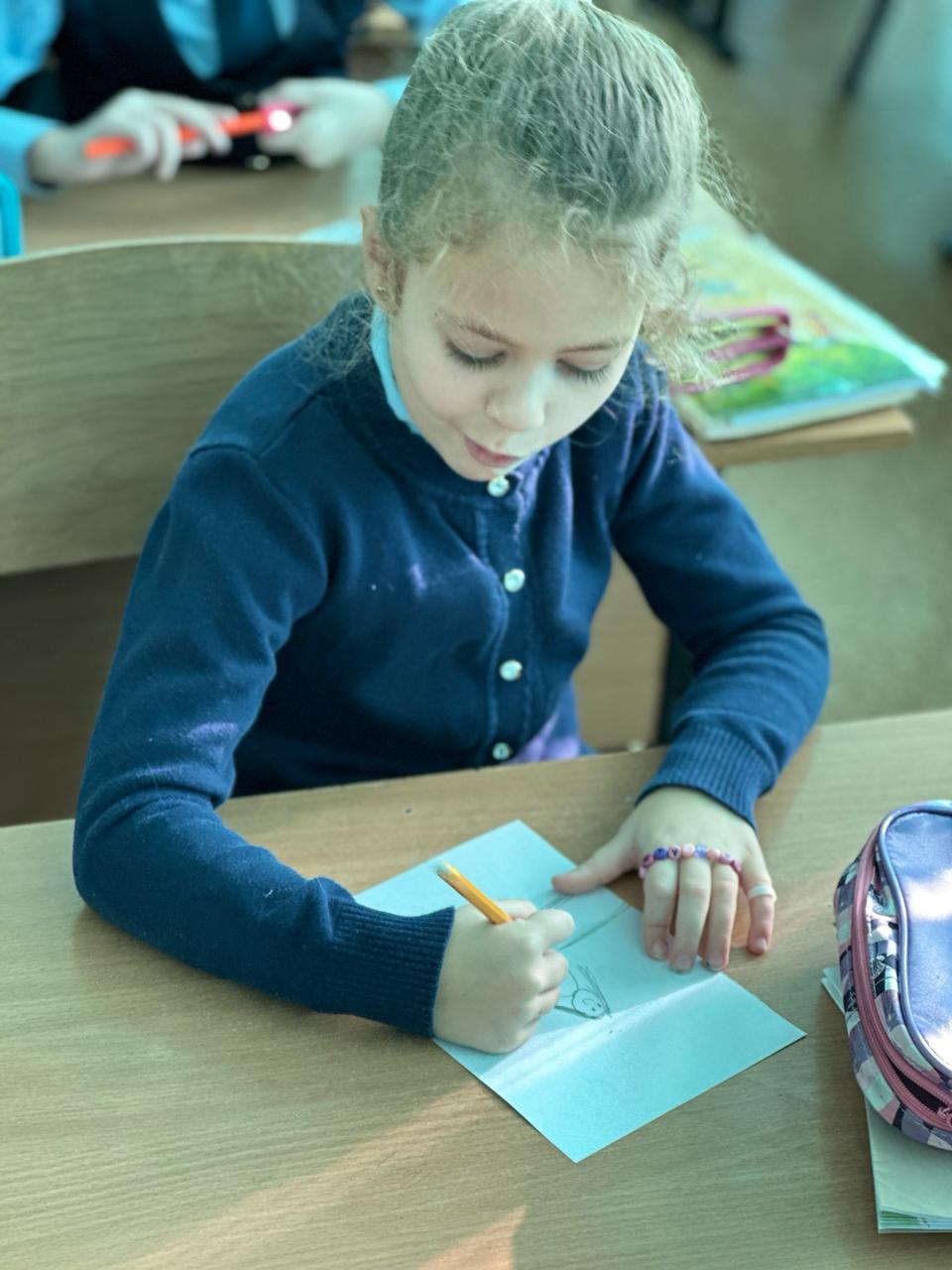 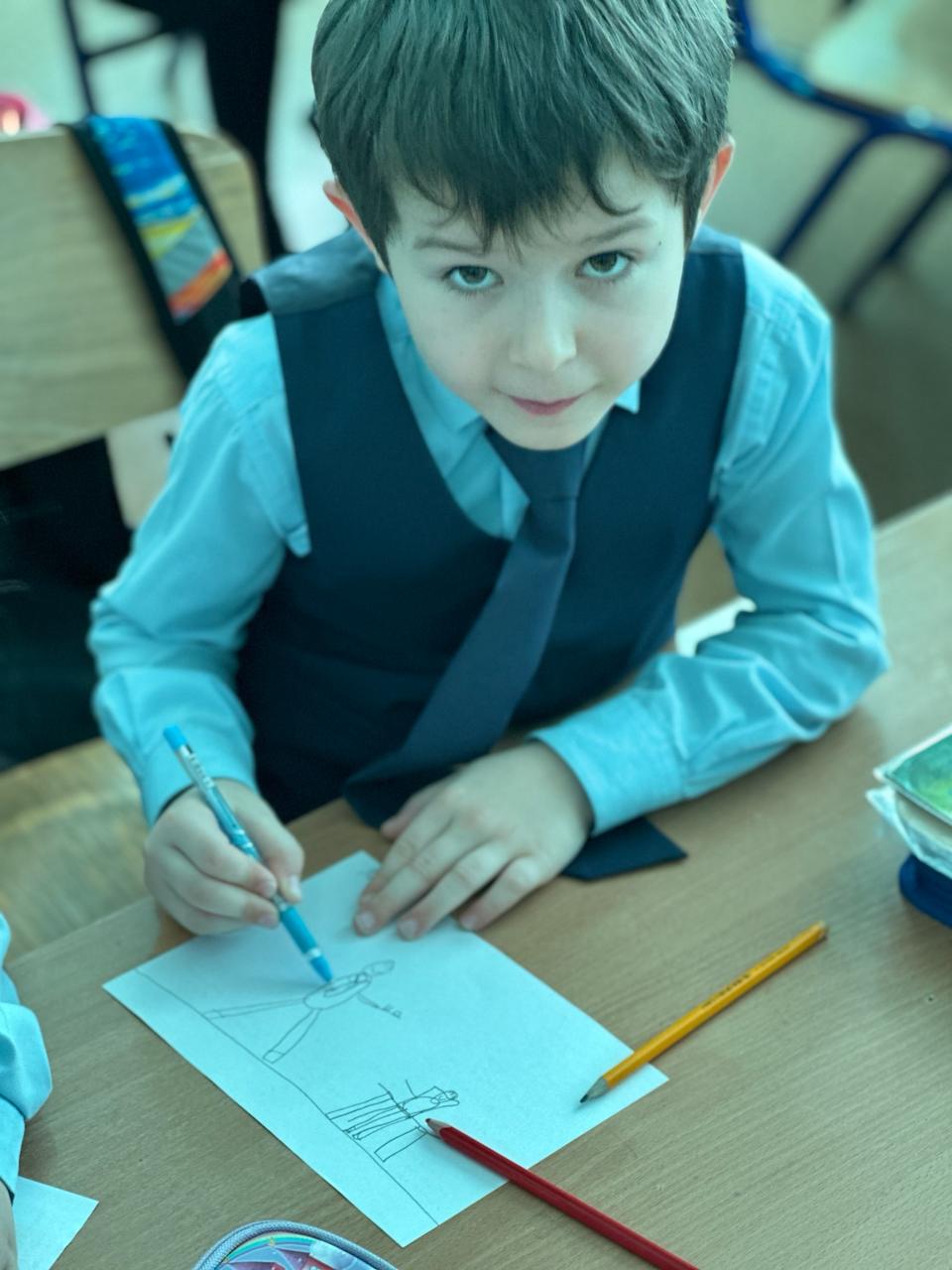 